Соединительная коробка т.м. "Feron», серии: LDмодели: LD504, LD506, LD512Инструкция по эксплуатации и технический паспортОписаниеСоединительные коробки ТМ FERON защищены по стандарту IP68. Они могут использоваться для подсоединения фасадных или подводных светильников к слаботочным питающим сетям, к контроллерам для последующего объединения в группы.Технические характеристикиКомплектацияСоединительная коробка;Технический паспорт;Коробка упаковочная.Меры предосторожности- Перед подключением проверьте наличие силиконовых прокладок в гермовводах, при их отсутствии использовать изделия запрещается.- Не использовать соединительную коробку в сетях, напряжение которых превышает максимально допустимое из настоящей инструкции.- Не использовать коробку с поврежденным корпусом.- Неиспользуемые вводы необходимо закрыть заглушками.ХранениеИзделия хранятся в картонных коробках в ящиках или на стеллажах в сухих отапливаемых помещениях.ТранспортировкаСветильник в упаковке пригоден для транспортировки автомобильным, железнодорожным, морским или авиационным транспортом.УтилизацияИзделие утилизируется в соответствии с правилами утилизации бытовой электронной техники.СертификацияИзделие не подлежит обязательной сертификации.Информация об изготовителе и дата производстваСделано в Китае. Изготовитель: Ningbo Yusing Electronics Co., LTD, Civil Industrial Zone, Pugen Vilage, Qiu’ai, Ningbo, China/ООО "Нингбо Юсинг Электроникс Компания", зона Цивил Индастриал, населенный пункт Пуген, Цюай, г. Нингбо, Китай. Официальный представитель в РФ: ООО «ФЕРОН» 129110, г. Москва, ул. Гиляровского, д.65, стр. 1, этаж 5, помещение XVI, комната 41, телефон +7 (499) 394-10-52, www.feron.ru. Импортер: ООО «СИЛА СВЕТА» Россия, 117405, г. Москва, ул. Дорожная, д. 48, тел. +7(499)394-69-26. Дата изготовления нанесена на корпус светильника в формате ММ.ГГГГ, где ММ – месяц изготовления, ГГГГ – год изготовления.Гарантийные обязательстваГарантийный срок на товар составляет 6 месяцев со дня продажи, гарантия распространяется на внешний вид, герметичность и работоспособность при соблюдении требований эксплуатации и мер предосторожности, приведенных в данной инструкции.Бесплатное гарантийное обслуживание производится при условии, что возникшая неисправность, вызвана дефектом, связанным с производством изделия, при условии соблюдения правил эксплуатации, транспортировки и хранения приведенных в данной инструкции.Гарантийные обязательства выполняются продавцом при предъявлении правильно заполненного гарантийного талона (с указанием даты продажи, наименования изделия, даты окончания гарантии, подписи продавца, печати) и кассового чека продавца. Незаполненный гарантийный талон снимает с продавца гарантийные обязательства.Гарантия не действительна, если изделие использовалось в целях, не соответствующих его прямому назначению; дефект возник после передачи изделия потребителю и вызван неправильным или небрежным обращением, не соблюдением требований, изложенных в данной инструкции. А также в случае воздействия непреодолимых сил (в т.ч. пожара, наводнения, высоковольтных разрядов и молний и пр.), несчастным случаем, умышленными действиями потребителя или третьих лиц.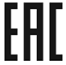 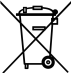 МодельLD504LD506LD512Максимально допустимое напряжение24 В24 В24 ВСтепень защиты от пыли и влагиIP68IP68IP68Рабочая температура -40°C - +40°C-40°C - +40°C-40°C - +40°CКлиматическое исполнениеУ1У1У1Материал корпусаНержавеющая стальНержавеющая стальНержавеющая стальДиаметр гермоввода4 – 8 мм4 – 8 мм4 – 8 ммРазмеры корпусаØ103х49 ммØ123х56 ммØ153х65 ммКоличество гермовводов4612